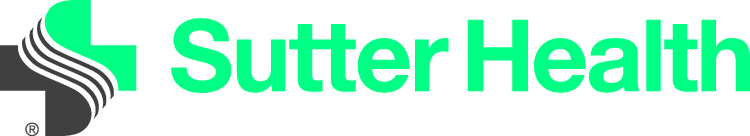 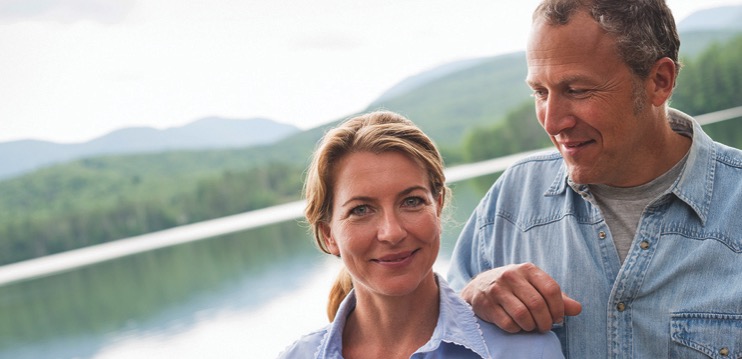 Fellowship Trained and Board Certified Orthopaedic Surgeon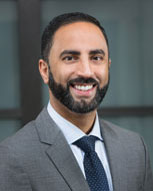 Now Offering Anterior Hip Replacement SurgeryMinimally InvasiveMuscle SparingLess Post-Operative PainQuicker RecoveryBetter Range of Motion